Консультация для родителей «Экспериментально-исследовательская деятельность детей»Воспитатель: Шамраева Л. П. Ребенок появляется на свет с врожденной познавательной направленностью, которая помогает малышу адаптироваться к новым условиям жизни, постепенно познавательная направленность переходит в познавательную активность. Неутомимая жажда новых впечатлений, любознательность, постоянное стремление наблюдать и экспериментировать, самостоятельно искать новую информацию традиционно рассматриваются в педагогике как важнейшие черты детского поведения.
Именно на этом естественном стремлении ребенка к самостоятельному изучению, познанию окружающего большого мира строится исследовательское обучение, позволяющее ребенку занять активную исследовательскую позицию, проявить познавательную активность, самому найти ответы на вопросы «Как?» и «Почему?». 
         В дошкольном возрасте познавательная деятельность направлена на предметы живой и неживой природы через использование опытов и экспериментов.В ходе опыта дети высказывают свои предложения о причинах наблюдаемого явления, выбирают способ решения познавательной задачи.Благодаря опытам дети сравнивают, сопоставляют, делают выводы, высказывают свои суждения и умозаключения. Большую радость, удивление и даже восторг они испытывают от своих маленьких и больших открытий, которые вызывают у детей чувство удовлетворения от проделанной работы.Дети по природе своей исследователи. С большим интересом они участвуют в самой разной исследовательской работе. Жажда новых впечатлений любознательность, постоянно проявляемое желание экспериментировать, самостоятельно искать истину распространяются на все сферы деятельности. Сегодня нужны люди интеллектуально смелые, самостоятельные, оригинально мыслящие, творческие, умеющие принять нестандартные решения и не боящиеся этого. Дети с удовольствием «превращаются» в учёных и проводят разнообразные исследования, нужно лишь создать для этого условия.    Проведение опытов, наблюдений помогает развить у дошкольников познавательный интерес, активизирует мышление, способствует формированию основ научного мировоззрения.Конечно, ребёнок познаёт мир в процессе любой своей деятельности. Но именно в познавательной деятельности дошкольник получает возможность впрямую удовлетворить присущую ему любознательность (почему, зачем, как устроен мир?), практикуется в установлении причинно-следственных, родовых, пространственных и временных связей между предметами и явлениями, что позволяет ему не только расширить, но и упорядочивать свои представления о мире.Китайская пословица гласит: «Расскажи и я забуду, покажи – и я запомню, дай попробовать – и я пойму». Усваивается все прочно и надолго, когда ребенок слышит, видит и чувствует сам. 
          Предлагаем вам провести несложный эксперимент: «Водоплавающий лимон».  Наберите в емкость воду и опустите в неё лимон. Лимон плавает? Плавает. А теперь очистите его от кожуры и вновь опустите в воду. Утонул? Утонул. Объясните вашему малышу, что лимон утонул из-за того, что увеличилась его плотность. Кожура у лимона менее плотная, чем его внутренность, и содержит много частичек воздуха, которые помогают лимону оставаться на поверхности воды.
         «Айсберг».  Наполните водой воздушный шарик и положите его в морозилку. Часов через десять вода в шарике застынет, и вы сможете разрезать его ножницами. Ледяную глыбу положите ведро с водой. Лед плавает. Расскажите ребёнку о том, что во время замораживания воды в ней также замораживаются частички воздуха. Именно это позволяет замороженной воде плавать на поверхности жидкой. Этот опыт позволит вам наглядно показать ребёнку, как «работает» айсберг и почему он таит в себе опасность для кораблей, находящихся рядом с ним.
         Родители должны знать, что любознательность – это черта характера, которую необходимо развивать с раннего возраста, что врожденная потребность в новых впечатлениях составляет основу гармоничного всестороннего развития ребенка, что основное ребенок познает дома из общения с родителями, участия в повседневных делах, наблюдений за действиями членов семьи. Родители могут многое сделать для развития, используя естественные ситуации (по дороге домой, дома на кухне, в магазине, купая ребенка...). 
         Из любого ответа вытекает очередной вопрос, который может стать следующей темой для эксперимента. В результате чего, у ребёнка развивается интерес к детским энциклопедиям, познавательной литературе, где он самостоятельно попытается найти ответы на интересующие его вопросы. Давайте не будем губить первые ростки интереса к окружающему миру, и попробуем поиграть с ребёнком в настоящих учёных. Кто знает, может через пару  десятков лет именно ваш любознательный малыш получит Нобелевскую премию.Вот несколько советов для родителей по развитию поисково-исследовательской активности детей.ЧТО НЕЛЬЗЯНе следует отмахиваться от желаний ребёнка, даже если они вам кажутся импульсивными. Ведь в основе этих желаний может лежать такое важнейшее качество, как любознательность.Нельзя отмахиваться от совместных действий с ребёнком, игр и т.п. – ребёнок не может развиваться в обстановке безучастности к нему взрослых.Сиюминутные запреты без объяснений сковывают активность и самостоятельность ребёнка.Не следует бесконечно указывать на ошибки и недостатки деятельности ребёнка. Осознание своей не успешности приводит к потере всякого интереса к этому виду деятельности.ЧТО НУЖНО ДЕЛАТЬПоощрять любопытство, которое порождает потребность в новых впечатлениях, любознательность: она порождает потребность в исследовании.Предоставлять возможность ребёнку действовать с разными предметами и материалами, поощрять экспериментирование с ними, формируя в детях мотив, связанный с внутренними желаниями узнавать новое, потому что это интересно и приятно, помогать ему в этом своим участием.Если у Вас возникает необходимость что-то запретить, то обязательно объясните, почему вы это запрещаете и помогите определить, что можно или как можно.С раннего детства побуждайте малыша доводить начатое дело до конца, эмоционально оценивайте его волевые усилия и активность. Ваша положительная оценка для него важнее всего.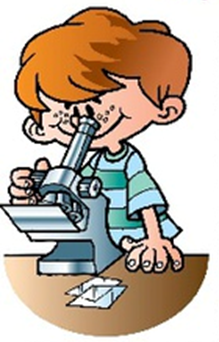 